Can you spare a few hours per week? Would you like to help the British Red Cross provide wheelchairs to people in your local community? A wheelchair allows somebody to remain independent, speed up their recovery time, improve mental health and wellbeing and stop them from being socially isolated. We are looking for customer service volunteers for our Mobility Aids service in your local community. Preston area. To find out more please email wheelchairvolunteer@redcross.org.uk or call 03000 040309, Due to Covid 19 please leave a message and we will get back to you as soon as we can. 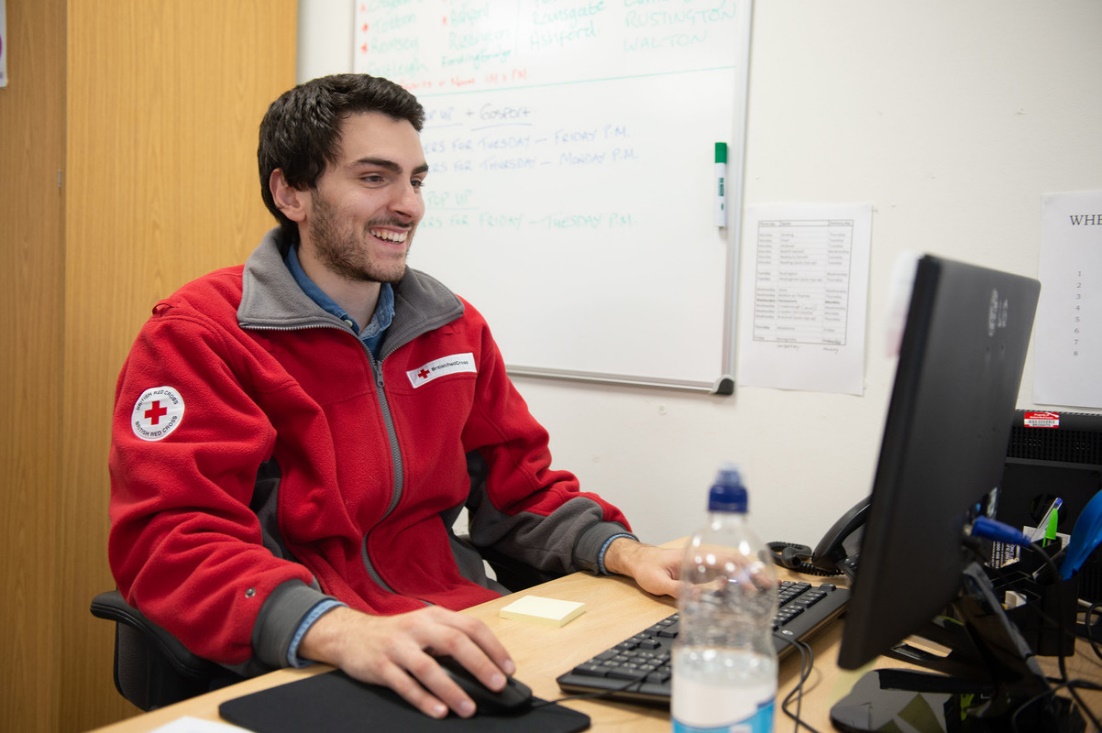 